Приложение 4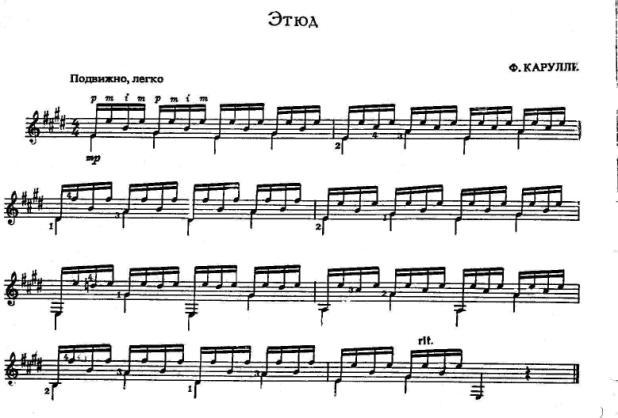 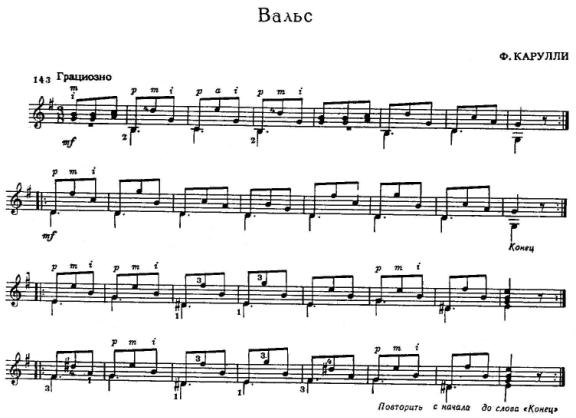 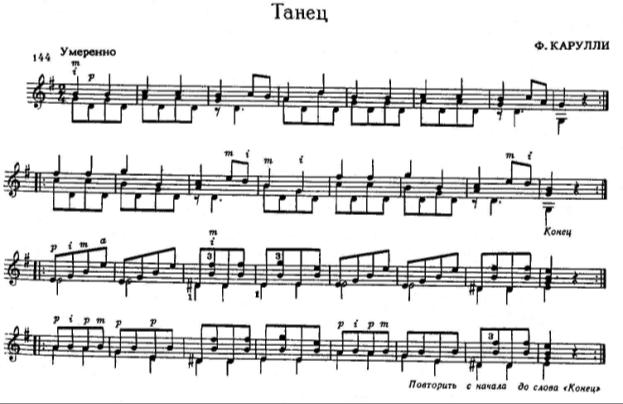 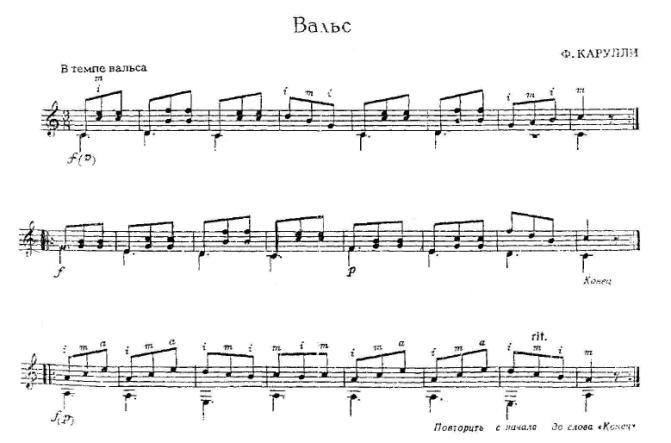 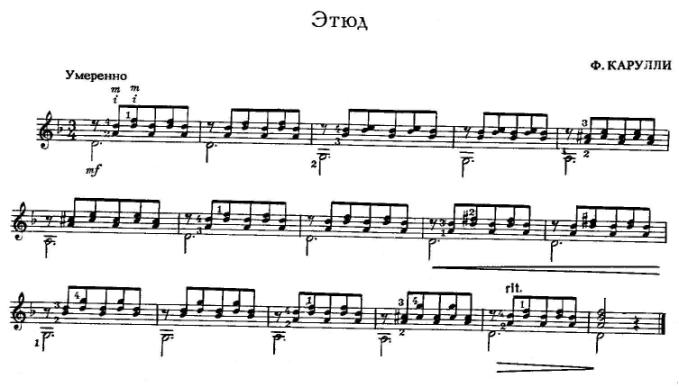 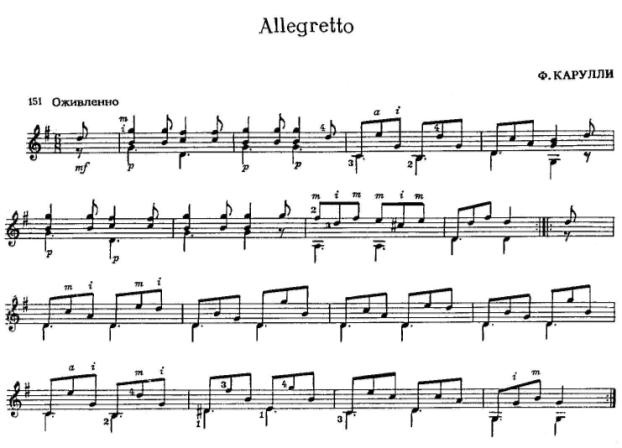 